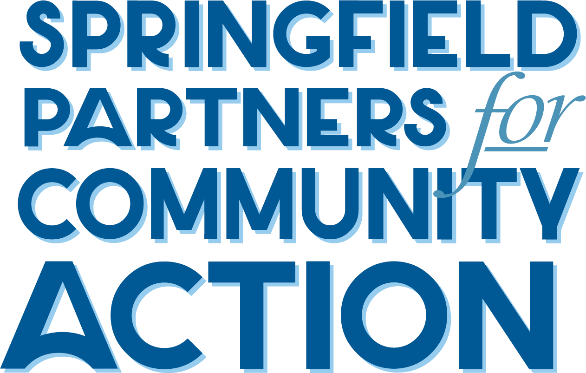 Community Scholarship 2022Dear Applicant,We want to help you take the next step in your future. We are looking to award a number of $1,000 scholarships that can help with tuition and alleviate the cost of going back to school and investing in bettering yourself.Eligibility Requirements:All applicants must be Springfield residentsIncome eligibility guidelines may applyScholarships will be awarded to those attending accredited/licensed schools in MassachusettsApplications must be received by May 27, 2022. Late entries will not be consideredIf selected, must be available to attend Awards Event (most likely in-person) in July 2022 (TBD)How to apply:Complete the attached application, please type or printInclude a letter of reference, essay, and proof of income (2021 tax return)Utilize the checklist included in this packetEmail, drop-off, or mail completed applications to:Springfield Partners for Community Action Attn: Scholarship Committee721 State St. 2nd Floor Springfield, MA 01109Contact Information:If you have any questions, please contact:Springfield Partners for Community Action 413-263-6500 HR@SpringfieldPartnersInc.comDocument Checklist: 	Application (this entire packet) Instructions to complete Application:The person who is applying to receive the scholarship is the applicant and should complete page 5 (even if you aren’t over 18 years old).We need to collect information on everyone in your household (everyone that is listed on 2021 tax return) use pages 6-7 to complete information for anyone over 18 in the household (parents, spouse, etc.). Use page 8 to enter information on anyone under that age of 18 (siblings, dependents, etc. not including the applicantPages 9-10 are what the scoring committee reviews along with your essay and letter of recommendation, print or type clearly 	Proof of Income: 2021 Tax Return (see page 4 to determine how to claim income) 	Proof of acceptance from a Massachusetts college or licensed technical/vocational training program:o acceptance letter, copy of a school schedule, letter from school that proves you are attending in Fall of 2022 	Essayo Attach a 500-1,000 word essay that helps us to get to know you better. You want to stand out to our reviewers and write a convincing essay that tells them about your personal background, what your personal, educational, and professional goals are, and why you are the right person to receive one of these scholarships. Label the essay with your name and attach to this application. 	1 letter of recommendation from a professional or educational reference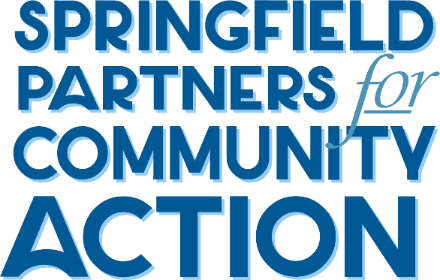 OUR MISSION:To utilize and provide resources that assist people in need to obtain economic stability, ultimately creating a better way of life.DISCLAIMER:Applicants may not be excluded from program participation, be denied program benefits, or otherwise be discriminated against based on race, religion, sexual orientation, national origin, disability, cultural heritage, political beliefs or marital status.AUTHORIZATION:This information is, to the best of my knowledge, true and complete. I understand that by signing this application, I give the agency the authority to verify the information provided on the application.I/We hereby authorize Springfield Partners for Community Action to release/exchange information from my records in order to assist me in resolving my situation. This information will be released only to those institutions, companies, agencies and funding sources that our organization believes can provide assistance in helping me.I authorized Springfield Partners for Community Action, Inc. to use my photograph/video for promotional and marketing purposes.I would like to receive periodic updates and newsletters via e-mail from Springfield Partners.HOW DID YOU HEAR ABOUT US?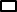 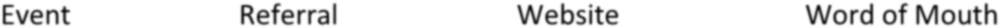 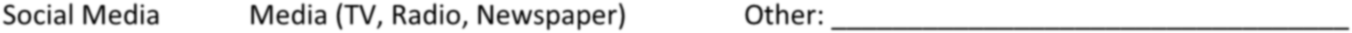 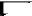 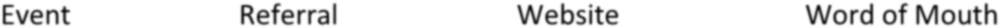 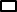 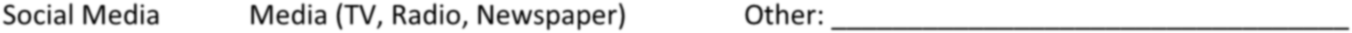 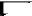 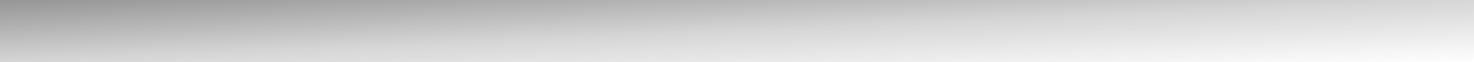 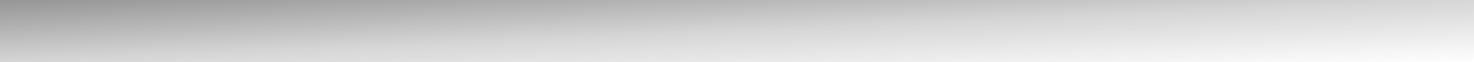 Household Size & Income InformationOur scholarship funding comes from various sources. We need to determine your household size and income to determine which funding source is available to you. Please fill out this section based on your 2020 tax return, you will need to supply a copy of your return with this application.To Determine Household Size:Household size should include everyone listed on your 2021 tax returnIf someone else claimed you: it should include yourself, your parents, siblings, etc.If nobody else claimed you: it should include yourself, and any dependents you claimed Total Household Size:Annual Household Income for 2021	(Line 1 from Tax Return Form 1040)Attach proof of income to this application (page 1 of Tax Return form 1040)Has there been any changes in your income or family size in 2022 (currently unemployed, household size changed, etc.) that are not reflected in your 2021 taxes that you believe would affect your income eligibility? 	NO	 	Yes (please explain below, we may ask for additional documentation to verify)Scholarship Applicant InformationOther Adult (18+) in household information	 	Not ApplicableOther Adult (18+) in household information	 	Not ApplicableChildren (under 18) in household information (do NOT include scholarship applicant)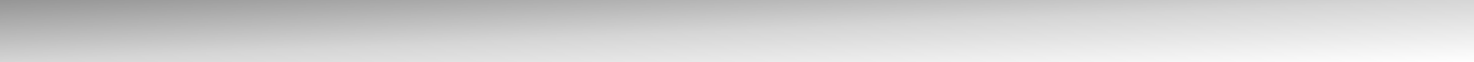 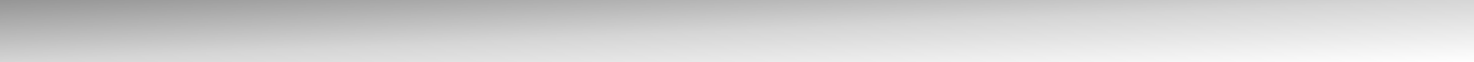 Name:  	(First)	(MI)	(Last)I am/will be a high school graduate in 2020. I will graduate from:Name of high schoolORI am an adult learner (previously graduated from high school)In the Fall of 2021, I will be attending:Name of college/University/Vocational programMajor/Concentration/Certificate Program:   	My anticipated College/University/Vocational Program graduation date is:  	I will be graduating with a(n)Associates DegreeBachelors DegreeCertificate/License please list:  	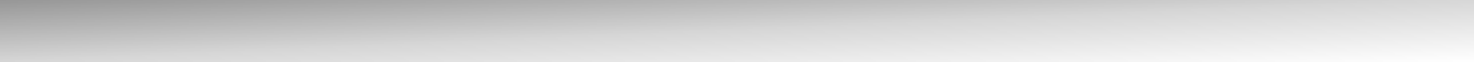 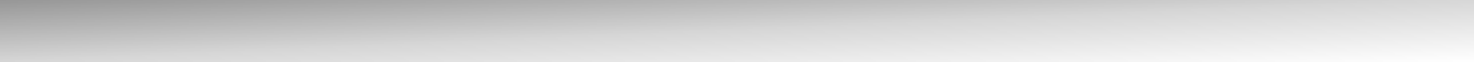 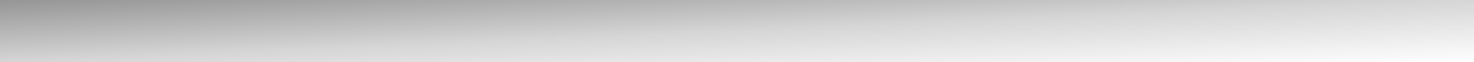 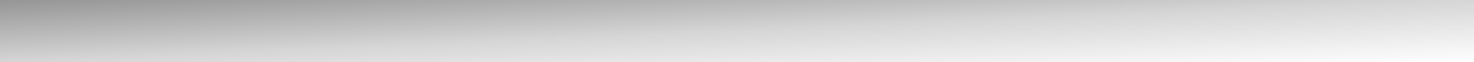 Full Name:Full Name:Full Name:Full Name:Full Name:Full Name:Full Name:Full Name:Full Name:Full Name:Full Name:Date of Birth 	/	/ 	Date of Birth 	/	/ 	Date of Birth 	/	/ 	Home Phone #:Home Phone #:Cell Phone#Cell Phone#Cell Phone#Work Phone#Work Phone#Work Phone#Work Phone#Email Address:Email Address:Email Address:Email Address:Email Address:Home Address (include apt#)Home Address (include apt#)Home Address (include apt#)Home Address (include apt#)Home Address (include apt#)Home Address (include apt#)Home Address (include apt#)Home Address (include apt#)City/TownCity/TownCity/TownStateStateZip CodeMailing Address: (If different from aboveMailing Address: (If different from aboveMailing Address: (If different from aboveMailing Address: (If different from aboveMailing Address: (If different from aboveMailing Address: (If different from aboveMailing Address: (If different from aboveMailing Address: (If different from aboveCity/TownCity/TownCity/TownStateStateZip CodeDo You:OwnRentOwnRentOwnRentPermanent housingHomelessPermanent housingHomelessPermanent housingHomelessPermanent housingHomelessPermanent housingHomelessOtherOtherLanguage spoken: 	Language spoken: 	Language spoken: 	Language spoken: 	Language spoken: 	Language spoken: 	Language spoken: 	Language spoken: 	Language spoken: 	Language spoken: 	Language spoken: 	Language spoken: 	Language spoken: 	Language spoken: 	DEMOGRAPHIC INFORMATION:DEMOGRAPHIC INFORMATION:DEMOGRAPHIC INFORMATION:DEMOGRAPHIC INFORMATION:DEMOGRAPHIC INFORMATION:DEMOGRAPHIC INFORMATION:DEMOGRAPHIC INFORMATION:DEMOGRAPHIC INFORMATION:DEMOGRAPHIC INFORMATION:DEMOGRAPHIC INFORMATION:DEMOGRAPHIC INFORMATION:DEMOGRAPHIC INFORMATION:DEMOGRAPHIC INFORMATION:DEMOGRAPHIC INFORMATION:Gender :MaleFemaleOtherGender :MaleFemaleOtherGender :MaleFemaleOtherRace:Amer. Indian/AlaskanAsianBlack or African AmericanHawaiian or PacificWhiteMulti-RaceOtherRace:Amer. Indian/AlaskanAsianBlack or African AmericanHawaiian or PacificWhiteMulti-RaceOtherRace:Amer. Indian/AlaskanAsianBlack or African AmericanHawaiian or PacificWhiteMulti-RaceOtherRace:Amer. Indian/AlaskanAsianBlack or African AmericanHawaiian or PacificWhiteMulti-RaceOtherRace:Amer. Indian/AlaskanAsianBlack or African AmericanHawaiian or PacificWhiteMulti-RaceOtherHousehold Type:Single PersonTwo Adults No ChildrenSingle ParentTwo ParentNon-Related Adults with ChildrenMultigenerational HouseholdHousehold Type:Single PersonTwo Adults No ChildrenSingle ParentTwo ParentNon-Related Adults with ChildrenMultigenerational HouseholdHousehold Type:Single PersonTwo Adults No ChildrenSingle ParentTwo ParentNon-Related Adults with ChildrenMultigenerational HouseholdEducation Level:Grade 0-8Grades 9-12 (non - graduate)High School Graduate/Equivalent12+ & some2 or 4 year CollegeCollege GraduateEducation Level:Grade 0-8Grades 9-12 (non - graduate)High School Graduate/Equivalent12+ & some2 or 4 year CollegeCollege GraduateEducation Level:Grade 0-8Grades 9-12 (non - graduate)High School Graduate/Equivalent12+ & some2 or 4 year CollegeCollege GraduateEthnicity:Hispanic, Latino, or SpanishNot Hisp., Latino, or SpanishEthnicity:Hispanic, Latino, or SpanishNot Hisp., Latino, or SpanishEthnicity:Hispanic, Latino, or SpanishNot Hisp., Latino, or SpanishRace:Amer. Indian/AlaskanAsianBlack or African AmericanHawaiian or PacificWhiteMulti-RaceOtherRace:Amer. Indian/AlaskanAsianBlack or African AmericanHawaiian or PacificWhiteMulti-RaceOtherRace:Amer. Indian/AlaskanAsianBlack or African AmericanHawaiian or PacificWhiteMulti-RaceOtherRace:Amer. Indian/AlaskanAsianBlack or African AmericanHawaiian or PacificWhiteMulti-RaceOtherRace:Amer. Indian/AlaskanAsianBlack or African AmericanHawaiian or PacificWhiteMulti-RaceOtherHousehold Type:Single PersonTwo Adults No ChildrenSingle ParentTwo ParentNon-Related Adults with ChildrenMultigenerational HouseholdHousehold Type:Single PersonTwo Adults No ChildrenSingle ParentTwo ParentNon-Related Adults with ChildrenMultigenerational HouseholdHousehold Type:Single PersonTwo Adults No ChildrenSingle ParentTwo ParentNon-Related Adults with ChildrenMultigenerational HouseholdEducation Level:Grade 0-8Grades 9-12 (non - graduate)High School Graduate/Equivalent12+ & some2 or 4 year CollegeCollege GraduateEducation Level:Grade 0-8Grades 9-12 (non - graduate)High School Graduate/Equivalent12+ & some2 or 4 year CollegeCollege GraduateEducation Level:Grade 0-8Grades 9-12 (non - graduate)High School Graduate/Equivalent12+ & some2 or 4 year CollegeCollege GraduateHEALTH INSURANCE INFORMATION:HEALTH INSURANCE INFORMATION:HEALTH INSURANCE INFORMATION:HEALTH INSURANCE INFORMATION:HEALTH INSURANCE INFORMATION:HEALTH INSURANCE INFORMATION:HEALTH INSURANCE INFORMATION:HEALTH INSURANCE INFORMATION:HEALTH INSURANCE INFORMATION:HEALTH INSURANCE INFORMATION:HEALTH INSURANCE INFORMATION:HEALTH INSURANCE INFORMATION:HEALTH INSURANCE INFORMATION:HEALTH INSURANCE INFORMATION:Do you have Health Insurance?Do you have Health Insurance?Do you have a disabling condition:Do you have a disabling condition:Do you have a disabling condition:Do you have a disabling condition:Do you have a disabling condition:YesNoNoNoYesYesNoNoIf yes please indicate type:MedicaidMedicareEmploymentState Children’s Health Ins. ProgramState Health Ins. for AdultsState Children’s Health Ins. ProgramState Health Ins. for AdultsState Children’s Health Ins. ProgramState Health Ins. for AdultsState Children’s Health Ins. ProgramState Health Ins. for AdultsState Children’s Health Ins. ProgramState Health Ins. for AdultsState Children’s Health Ins. ProgramState Health Ins. for AdultsState Children’s Health Ins. ProgramState Health Ins. for AdultsMilitary Health Ins.Direct PurchaseMilitary Health Ins.Direct PurchaseMilitary Health Ins.Direct PurchaseMilitary Health Ins.Direct PurchaseWORK STATUS FOR INDIVIDUAL OVER (18+):WORK STATUS FOR INDIVIDUAL OVER (18+):WORK STATUS FOR INDIVIDUAL OVER (18+):WORK STATUS FOR INDIVIDUAL OVER (18+):WORK STATUS FOR INDIVIDUAL OVER (18+):WORK STATUS FOR INDIVIDUAL OVER (18+):WORK STATUS FOR INDIVIDUAL OVER (18+):WORK STATUS FOR INDIVIDUAL OVER (18+):WORK STATUS FOR INDIVIDUAL OVER (18+):WORK STATUS FOR INDIVIDUAL OVER (18+):WORK STATUS FOR INDIVIDUAL OVER (18+):WORK STATUS FOR INDIVIDUAL OVER (18+):WORK STATUS FOR INDIVIDUAL OVER (18+):WORK STATUS FOR INDIVIDUAL OVER (18+):Employed Full TimeEmployed Part TimeUnemployed (Short Term, 6 months or less)Unemployed (Long Term, more than 6 months)Unemployed (Not in labor force)Unemployed (Short Term, 6 months or less)Unemployed (Long Term, more than 6 months)Unemployed (Not in labor force)Unemployed (Short Term, 6 months or less)Unemployed (Long Term, more than 6 months)Unemployed (Not in labor force)Unemployed (Short Term, 6 months or less)Unemployed (Long Term, more than 6 months)Unemployed (Not in labor force)Unemployed (Short Term, 6 months or less)Unemployed (Long Term, more than 6 months)Unemployed (Not in labor force)Unemployed (Short Term, 6 months or less)Unemployed (Long Term, more than 6 months)Unemployed (Not in labor force)Unemployed (Short Term, 6 months or less)Unemployed (Long Term, more than 6 months)Unemployed (Not in labor force)Unemployed (Short Term, 6 months or less)Unemployed (Long Term, more than 6 months)Unemployed (Not in labor force)RetiredMigrant Seasonal Farm WorkerRetiredMigrant Seasonal Farm WorkerRetiredMigrant Seasonal Farm WorkerRetiredMigrant Seasonal Farm WorkerSOURCE OF INCOME FOR INDIVIDUAL (CHECK ALL THAT APPLY) - WEEKLY INCOME : $	MONTHLY INCOME : $SOURCE OF INCOME FOR INDIVIDUAL (CHECK ALL THAT APPLY) - WEEKLY INCOME : $	MONTHLY INCOME : $SOURCE OF INCOME FOR INDIVIDUAL (CHECK ALL THAT APPLY) - WEEKLY INCOME : $	MONTHLY INCOME : $SOURCE OF INCOME FOR INDIVIDUAL (CHECK ALL THAT APPLY) - WEEKLY INCOME : $	MONTHLY INCOME : $SOURCE OF INCOME FOR INDIVIDUAL (CHECK ALL THAT APPLY) - WEEKLY INCOME : $	MONTHLY INCOME : $SOURCE OF INCOME FOR INDIVIDUAL (CHECK ALL THAT APPLY) - WEEKLY INCOME : $	MONTHLY INCOME : $SOURCE OF INCOME FOR INDIVIDUAL (CHECK ALL THAT APPLY) - WEEKLY INCOME : $	MONTHLY INCOME : $SOURCE OF INCOME FOR INDIVIDUAL (CHECK ALL THAT APPLY) - WEEKLY INCOME : $	MONTHLY INCOME : $SOURCE OF INCOME FOR INDIVIDUAL (CHECK ALL THAT APPLY) - WEEKLY INCOME : $	MONTHLY INCOME : $SOURCE OF INCOME FOR INDIVIDUAL (CHECK ALL THAT APPLY) - WEEKLY INCOME : $	MONTHLY INCOME : $SOURCE OF INCOME FOR INDIVIDUAL (CHECK ALL THAT APPLY) - WEEKLY INCOME : $	MONTHLY INCOME : $SOURCE OF INCOME FOR INDIVIDUAL (CHECK ALL THAT APPLY) - WEEKLY INCOME : $	MONTHLY INCOME : $SOURCE OF INCOME FOR INDIVIDUAL (CHECK ALL THAT APPLY) - WEEKLY INCOME : $	MONTHLY INCOME : $SOURCE OF INCOME FOR INDIVIDUAL (CHECK ALL THAT APPLY) - WEEKLY INCOME : $	MONTHLY INCOME : $Employment OnlyEmployment OnlySSI - Supplemental Security IncomeSSDI - Social Security Disability InsuranceVA Services Connected DisabilityVA Non-Service Connected DisabilityPrivate Disability InsuranceSSI - Supplemental Security IncomeSSDI - Social Security Disability InsuranceVA Services Connected DisabilityVA Non-Service Connected DisabilityPrivate Disability InsuranceSSI - Supplemental Security IncomeSSDI - Social Security Disability InsuranceVA Services Connected DisabilityVA Non-Service Connected DisabilityPrivate Disability InsuranceSSI - Supplemental Security IncomeSSDI - Social Security Disability InsuranceVA Services Connected DisabilityVA Non-Service Connected DisabilityPrivate Disability InsuranceWorker's CompensationRetirementIncome from Social SecurityUnemployment InsuranceAlimony or other Spousal SupportWorker's CompensationRetirementIncome from Social SecurityUnemployment InsuranceAlimony or other Spousal SupportWorker's CompensationRetirementIncome from Social SecurityUnemployment InsuranceAlimony or other Spousal SupportWorker's CompensationRetirementIncome from Social SecurityUnemployment InsuranceAlimony or other Spousal SupportWorker's CompensationRetirementIncome from Social SecurityUnemployment InsuranceAlimony or other Spousal SupportWorker's CompensationRetirementIncome from Social SecurityUnemployment InsuranceAlimony or other Spousal SupportTANFPensionChild SupportEITCOtherTANFPensionChild SupportEITCOtherTANFPensionChild SupportEITCOtherHOUSEHOLD NON-CASH BENEFITS:HOUSEHOLD NON-CASH BENEFITS:HOUSEHOLD NON-CASH BENEFITS:HOUSEHOLD NON-CASH BENEFITS:HOUSEHOLD NON-CASH BENEFITS:HOUSEHOLD NON-CASH BENEFITS:HOUSEHOLD NON-CASH BENEFITS:HOUSEHOLD NON-CASH BENEFITS:HOUSEHOLD NON-CASH BENEFITS:HOUSEHOLD NON-CASH BENEFITS:HOUSEHOLD NON-CASH BENEFITS:HOUSEHOLD NON-CASH BENEFITS:HOUSEHOLD NON-CASH BENEFITS:HOUSEHOLD NON-CASH BENEFITS:SNAPWICLIHEAPHUD VASHPublic HousingHousing Choice VoucherHUD VASHPublic HousingHousing Choice VoucherHUD VASHPublic HousingHousing Choice VoucherHUD VASHPublic HousingHousing Choice VoucherHUD VASHPublic HousingHousing Choice VoucherPermanent Supportive HousingChildcare VoucherAffordable Care Act SubsidyOther  	Permanent Supportive HousingChildcare VoucherAffordable Care Act SubsidyOther  	Permanent Supportive HousingChildcare VoucherAffordable Care Act SubsidyOther  	Permanent Supportive HousingChildcare VoucherAffordable Care Act SubsidyOther  	Permanent Supportive HousingChildcare VoucherAffordable Care Act SubsidyOther  	MILITARY INFORMATION: (FOR MILITARY PERSONNEL ONLY)MILITARY INFORMATION: (FOR MILITARY PERSONNEL ONLY)MILITARY INFORMATION: (FOR MILITARY PERSONNEL ONLY)MILITARY INFORMATION: (FOR MILITARY PERSONNEL ONLY)MILITARY INFORMATION: (FOR MILITARY PERSONNEL ONLY)MILITARY INFORMATION: (FOR MILITARY PERSONNEL ONLY)MILITARY INFORMATION: (FOR MILITARY PERSONNEL ONLY)MILITARY INFORMATION: (FOR MILITARY PERSONNEL ONLY)MILITARY INFORMATION: (FOR MILITARY PERSONNEL ONLY)MILITARY INFORMATION: (FOR MILITARY PERSONNEL ONLY)MILITARY INFORMATION: (FOR MILITARY PERSONNEL ONLY)MILITARY INFORMATION: (FOR MILITARY PERSONNEL ONLY)MILITARY INFORMATION: (FOR MILITARY PERSONNEL ONLY)MILITARY INFORMATION: (FOR MILITARY PERSONNEL ONLY)Military Status:Type of Discharge (if applicable):Type of Discharge (if applicable):Type of Discharge (if applicable):Type of Discharge (if applicable):Service Era (if applicable):Service Era (if applicable):Service Era (if applicable):Service Era (if applicable):Service Era (if applicable):Service Era (if applicable):Service Era (if applicable):ActiveVeteranNot in MilitaryHonorableDishonorableMedicalHonorableDishonorableMedicalHonorableDishonorableMedicalGeneralBCDOtherGeneralBCDOtherGeneralBCDOtherWWIIVietnamGrenadaWWIIVietnamGrenadaPeace TimeIraqKoreaLebanonPeace TimeIraqKoreaLebanonPeace TimeIraqKoreaLebanonPersian GulfAfghanistanOther ( pleaseIndicate):Persian GulfAfghanistanOther ( pleaseIndicate):Full Name:Full Name:Full Name:Full Name:Full Name:Full Name:Full Name:Full Name:Full Name:Full Name:Date of Birth 	/	/ 	Date of Birth 	/	/ 	Home Phone #:Home Phone #:Email Address:Email Address:Email Address:Email Address:Email Address:Email Address:Email Address:Language spoken: 	Language spoken: 	Language spoken: 	Language spoken: 	Language spoken: 	Language spoken: 	Language spoken: 	Language spoken: 	Language spoken: 	Language spoken: 	Language spoken: 	Language spoken: 	DEMOGRAPHIC INFORMATION:DEMOGRAPHIC INFORMATION:DEMOGRAPHIC INFORMATION:DEMOGRAPHIC INFORMATION:DEMOGRAPHIC INFORMATION:DEMOGRAPHIC INFORMATION:DEMOGRAPHIC INFORMATION:DEMOGRAPHIC INFORMATION:DEMOGRAPHIC INFORMATION:DEMOGRAPHIC INFORMATION:DEMOGRAPHIC INFORMATION:DEMOGRAPHIC INFORMATION:Gender :MaleFemaleOtherGender :MaleFemaleOtherGender :MaleFemaleOtherRace:Amer. Indian/AlaskanAsianBlack or African AmericanHawaiian or PacificWhiteMulti-RaceOtherRace:Amer. Indian/AlaskanAsianBlack or African AmericanHawaiian or PacificWhiteMulti-RaceOtherRace:Amer. Indian/AlaskanAsianBlack or African AmericanHawaiian or PacificWhiteMulti-RaceOtherRace:Amer. Indian/AlaskanAsianBlack or African AmericanHawaiian or PacificWhiteMulti-RaceOtherHousehold Type:Single PersonTwo Adults No ChildrenSingle ParentTwo ParentNon-Related Adults with ChildrenMultigenerational HouseholdHousehold Type:Single PersonTwo Adults No ChildrenSingle ParentTwo ParentNon-Related Adults with ChildrenMultigenerational HouseholdHousehold Type:Single PersonTwo Adults No ChildrenSingle ParentTwo ParentNon-Related Adults with ChildrenMultigenerational HouseholdEducation Level:Grade 0-8Grades 9-12 (non - graduate)High School Graduate/Equivalent12+ & some2 or 4 year CollegeCollege GraduateEducation Level:Grade 0-8Grades 9-12 (non - graduate)High School Graduate/Equivalent12+ & some2 or 4 year CollegeCollege GraduateEthnicity:Hispanic, Latino, or SpanishNot Hisp., Latino, or SpanishEthnicity:Hispanic, Latino, or SpanishNot Hisp., Latino, or SpanishEthnicity:Hispanic, Latino, or SpanishNot Hisp., Latino, or SpanishRace:Amer. Indian/AlaskanAsianBlack or African AmericanHawaiian or PacificWhiteMulti-RaceOtherRace:Amer. Indian/AlaskanAsianBlack or African AmericanHawaiian or PacificWhiteMulti-RaceOtherRace:Amer. Indian/AlaskanAsianBlack or African AmericanHawaiian or PacificWhiteMulti-RaceOtherRace:Amer. Indian/AlaskanAsianBlack or African AmericanHawaiian or PacificWhiteMulti-RaceOtherHousehold Type:Single PersonTwo Adults No ChildrenSingle ParentTwo ParentNon-Related Adults with ChildrenMultigenerational HouseholdHousehold Type:Single PersonTwo Adults No ChildrenSingle ParentTwo ParentNon-Related Adults with ChildrenMultigenerational HouseholdHousehold Type:Single PersonTwo Adults No ChildrenSingle ParentTwo ParentNon-Related Adults with ChildrenMultigenerational HouseholdEducation Level:Grade 0-8Grades 9-12 (non - graduate)High School Graduate/Equivalent12+ & some2 or 4 year CollegeCollege GraduateEducation Level:Grade 0-8Grades 9-12 (non - graduate)High School Graduate/Equivalent12+ & some2 or 4 year CollegeCollege GraduateHEALTH INSURANCE INFORMATION:HEALTH INSURANCE INFORMATION:HEALTH INSURANCE INFORMATION:HEALTH INSURANCE INFORMATION:HEALTH INSURANCE INFORMATION:HEALTH INSURANCE INFORMATION:HEALTH INSURANCE INFORMATION:HEALTH INSURANCE INFORMATION:HEALTH INSURANCE INFORMATION:HEALTH INSURANCE INFORMATION:HEALTH INSURANCE INFORMATION:HEALTH INSURANCE INFORMATION:Do you have Health Insurance?Do you have Health Insurance?Do you have a disabling condition:Do you have a disabling condition:Do you have a disabling condition:Do you have a disabling condition:Do you have a disabling condition:YesNoNoNoYesYesNoNoIf yes please indicate type:MedicaidMedicareEmploymentState Children’s Health Ins. ProgramState Health Ins. for AdultsState Children’s Health Ins. ProgramState Health Ins. for AdultsState Children’s Health Ins. ProgramState Health Ins. for AdultsState Children’s Health Ins. ProgramState Health Ins. for AdultsState Children’s Health Ins. ProgramState Health Ins. for AdultsMilitary Health Ins.Direct PurchaseMilitary Health Ins.Direct PurchaseMilitary Health Ins.Direct PurchaseWORK STATUS FOR INDIVIDUAL OVER (18+):WORK STATUS FOR INDIVIDUAL OVER (18+):WORK STATUS FOR INDIVIDUAL OVER (18+):WORK STATUS FOR INDIVIDUAL OVER (18+):WORK STATUS FOR INDIVIDUAL OVER (18+):WORK STATUS FOR INDIVIDUAL OVER (18+):WORK STATUS FOR INDIVIDUAL OVER (18+):WORK STATUS FOR INDIVIDUAL OVER (18+):WORK STATUS FOR INDIVIDUAL OVER (18+):WORK STATUS FOR INDIVIDUAL OVER (18+):WORK STATUS FOR INDIVIDUAL OVER (18+):WORK STATUS FOR INDIVIDUAL OVER (18+):Employed Full TimeEmployed Part TimeUnemployed (Short Term, 6 months or less)Unemployed (Long Term, more than 6 months)Unemployed (Not in labor force)Unemployed (Short Term, 6 months or less)Unemployed (Long Term, more than 6 months)Unemployed (Not in labor force)Unemployed (Short Term, 6 months or less)Unemployed (Long Term, more than 6 months)Unemployed (Not in labor force)Unemployed (Short Term, 6 months or less)Unemployed (Long Term, more than 6 months)Unemployed (Not in labor force)Unemployed (Short Term, 6 months or less)Unemployed (Long Term, more than 6 months)Unemployed (Not in labor force)Unemployed (Short Term, 6 months or less)Unemployed (Long Term, more than 6 months)Unemployed (Not in labor force)Unemployed (Short Term, 6 months or less)Unemployed (Long Term, more than 6 months)Unemployed (Not in labor force)RetiredMigrant Seasonal Farm WorkerRetiredMigrant Seasonal Farm WorkerRetiredMigrant Seasonal Farm WorkerSOURCE OF INCOME FOR INDIVIDUAL (CHECK ALL THAT APPLY) - WEEKLY INCOME : $	MONTHLY INCOME : $SOURCE OF INCOME FOR INDIVIDUAL (CHECK ALL THAT APPLY) - WEEKLY INCOME : $	MONTHLY INCOME : $SOURCE OF INCOME FOR INDIVIDUAL (CHECK ALL THAT APPLY) - WEEKLY INCOME : $	MONTHLY INCOME : $SOURCE OF INCOME FOR INDIVIDUAL (CHECK ALL THAT APPLY) - WEEKLY INCOME : $	MONTHLY INCOME : $SOURCE OF INCOME FOR INDIVIDUAL (CHECK ALL THAT APPLY) - WEEKLY INCOME : $	MONTHLY INCOME : $SOURCE OF INCOME FOR INDIVIDUAL (CHECK ALL THAT APPLY) - WEEKLY INCOME : $	MONTHLY INCOME : $SOURCE OF INCOME FOR INDIVIDUAL (CHECK ALL THAT APPLY) - WEEKLY INCOME : $	MONTHLY INCOME : $SOURCE OF INCOME FOR INDIVIDUAL (CHECK ALL THAT APPLY) - WEEKLY INCOME : $	MONTHLY INCOME : $SOURCE OF INCOME FOR INDIVIDUAL (CHECK ALL THAT APPLY) - WEEKLY INCOME : $	MONTHLY INCOME : $SOURCE OF INCOME FOR INDIVIDUAL (CHECK ALL THAT APPLY) - WEEKLY INCOME : $	MONTHLY INCOME : $SOURCE OF INCOME FOR INDIVIDUAL (CHECK ALL THAT APPLY) - WEEKLY INCOME : $	MONTHLY INCOME : $SOURCE OF INCOME FOR INDIVIDUAL (CHECK ALL THAT APPLY) - WEEKLY INCOME : $	MONTHLY INCOME : $Employment OnlyEmployment OnlySSI - Supplemental Security IncomeSSDI - Social Security Disability InsuranceVA Services Connected DisabilityVA Non-Service Connected DisabilityPrivate Disability InsuranceSSI - Supplemental Security IncomeSSDI - Social Security Disability InsuranceVA Services Connected DisabilityVA Non-Service Connected DisabilityPrivate Disability InsuranceSSI - Supplemental Security IncomeSSDI - Social Security Disability InsuranceVA Services Connected DisabilityVA Non-Service Connected DisabilityPrivate Disability InsuranceSSI - Supplemental Security IncomeSSDI - Social Security Disability InsuranceVA Services Connected DisabilityVA Non-Service Connected DisabilityPrivate Disability InsuranceWorker's CompensationRetirementIncome from Social SecurityUnemployment InsuranceAlimony or other Spousal SupportWorker's CompensationRetirementIncome from Social SecurityUnemployment InsuranceAlimony or other Spousal SupportWorker's CompensationRetirementIncome from Social SecurityUnemployment InsuranceAlimony or other Spousal SupportWorker's CompensationRetirementIncome from Social SecurityUnemployment InsuranceAlimony or other Spousal SupportWorker's CompensationRetirementIncome from Social SecurityUnemployment InsuranceAlimony or other Spousal SupportTANFPensionChild SupportEITCOtherTANFPensionChild SupportEITCOtherTANFPensionChild SupportEITCOtherHOUSEHOLD NON-CASH BENEFITS:HOUSEHOLD NON-CASH BENEFITS:HOUSEHOLD NON-CASH BENEFITS:HOUSEHOLD NON-CASH BENEFITS:HOUSEHOLD NON-CASH BENEFITS:HOUSEHOLD NON-CASH BENEFITS:HOUSEHOLD NON-CASH BENEFITS:HOUSEHOLD NON-CASH BENEFITS:HOUSEHOLD NON-CASH BENEFITS:HOUSEHOLD NON-CASH BENEFITS:HOUSEHOLD NON-CASH BENEFITS:HOUSEHOLD NON-CASH BENEFITS:SNAPWICLIHEAPHUD VASHPublic HousingHousing Choice VoucherHUD VASHPublic HousingHousing Choice VoucherHUD VASHPublic HousingHousing Choice VoucherHUD VASHPublic HousingHousing Choice VoucherPermanent Supportive HousingChildcare VoucherAffordable Care Act SubsidyOther  	Permanent Supportive HousingChildcare VoucherAffordable Care Act SubsidyOther  	Permanent Supportive HousingChildcare VoucherAffordable Care Act SubsidyOther  	Permanent Supportive HousingChildcare VoucherAffordable Care Act SubsidyOther  	Permanent Supportive HousingChildcare VoucherAffordable Care Act SubsidyOther  	MILITARY INFORMATION: (FOR MILITARY PERSONNEL ONLY)MILITARY INFORMATION: (FOR MILITARY PERSONNEL ONLY)MILITARY INFORMATION: (FOR MILITARY PERSONNEL ONLY)MILITARY INFORMATION: (FOR MILITARY PERSONNEL ONLY)MILITARY INFORMATION: (FOR MILITARY PERSONNEL ONLY)MILITARY INFORMATION: (FOR MILITARY PERSONNEL ONLY)MILITARY INFORMATION: (FOR MILITARY PERSONNEL ONLY)MILITARY INFORMATION: (FOR MILITARY PERSONNEL ONLY)MILITARY INFORMATION: (FOR MILITARY PERSONNEL ONLY)MILITARY INFORMATION: (FOR MILITARY PERSONNEL ONLY)MILITARY INFORMATION: (FOR MILITARY PERSONNEL ONLY)MILITARY INFORMATION: (FOR MILITARY PERSONNEL ONLY)Military Status:Type of Discharge (if applicable):Type of Discharge (if applicable):Type of Discharge (if applicable):Type of Discharge (if applicable):Service Era (if applicable):Service Era (if applicable):Service Era (if applicable):Service Era (if applicable):Service Era (if applicable):Service Era (if applicable):ActiveVeteranNot in MilitaryHonorableDishonorableMedicalHonorableDishonorableMedicalHonorableDishonorableMedicalGeneralBCDOtherGeneralBCDOtherWWIIVietnamGrenadaWWIIVietnamGrenadaPeace TimeIraqKoreaLebanonPeace TimeIraqKoreaLebanonPeace TimeIraqKoreaLebanonPersian GulfAfghanistanOther ( please Indicate):Full Name:Full Name:Full Name:Full Name:Full Name:Full Name:Full Name:Full Name:Full Name:Full Name:Date of Birth 	/	/ 	Date of Birth 	/	/ 	Home Phone #:Home Phone #:Email Address:Email Address:Email Address:Email Address:Email Address:Email Address:Email Address:Language spoken: 	Language spoken: 	Language spoken: 	Language spoken: 	Language spoken: 	Language spoken: 	Language spoken: 	Language spoken: 	Language spoken: 	Language spoken: 	Language spoken: 	Language spoken: 	DEMOGRAPHIC INFORMATION:DEMOGRAPHIC INFORMATION:DEMOGRAPHIC INFORMATION:DEMOGRAPHIC INFORMATION:DEMOGRAPHIC INFORMATION:DEMOGRAPHIC INFORMATION:DEMOGRAPHIC INFORMATION:DEMOGRAPHIC INFORMATION:DEMOGRAPHIC INFORMATION:DEMOGRAPHIC INFORMATION:DEMOGRAPHIC INFORMATION:DEMOGRAPHIC INFORMATION:Gender :MaleFemaleOtherGender :MaleFemaleOtherGender :MaleFemaleOtherRace:Amer. Indian/AlaskanAsianBlack or African AmericanHawaiian or PacificWhiteMulti-RaceOtherRace:Amer. Indian/AlaskanAsianBlack or African AmericanHawaiian or PacificWhiteMulti-RaceOtherRace:Amer. Indian/AlaskanAsianBlack or African AmericanHawaiian or PacificWhiteMulti-RaceOtherRace:Amer. Indian/AlaskanAsianBlack or African AmericanHawaiian or PacificWhiteMulti-RaceOtherHousehold Type:Single PersonTwo Adults No ChildrenSingle ParentTwo ParentNon-Related Adults with ChildrenMultigenerational HouseholdHousehold Type:Single PersonTwo Adults No ChildrenSingle ParentTwo ParentNon-Related Adults with ChildrenMultigenerational HouseholdHousehold Type:Single PersonTwo Adults No ChildrenSingle ParentTwo ParentNon-Related Adults with ChildrenMultigenerational HouseholdEducation Level:Grade 0-8Grades 9-12 (non - graduate)High School Graduate/Equivalent12+ & some2 or 4 year CollegeCollege GraduateEducation Level:Grade 0-8Grades 9-12 (non - graduate)High School Graduate/Equivalent12+ & some2 or 4 year CollegeCollege GraduateEthnicity:Hispanic, Latino, or SpanishNot Hisp., Latino, or SpanishEthnicity:Hispanic, Latino, or SpanishNot Hisp., Latino, or SpanishEthnicity:Hispanic, Latino, or SpanishNot Hisp., Latino, or SpanishRace:Amer. Indian/AlaskanAsianBlack or African AmericanHawaiian or PacificWhiteMulti-RaceOtherRace:Amer. Indian/AlaskanAsianBlack or African AmericanHawaiian or PacificWhiteMulti-RaceOtherRace:Amer. Indian/AlaskanAsianBlack or African AmericanHawaiian or PacificWhiteMulti-RaceOtherRace:Amer. Indian/AlaskanAsianBlack or African AmericanHawaiian or PacificWhiteMulti-RaceOtherHousehold Type:Single PersonTwo Adults No ChildrenSingle ParentTwo ParentNon-Related Adults with ChildrenMultigenerational HouseholdHousehold Type:Single PersonTwo Adults No ChildrenSingle ParentTwo ParentNon-Related Adults with ChildrenMultigenerational HouseholdHousehold Type:Single PersonTwo Adults No ChildrenSingle ParentTwo ParentNon-Related Adults with ChildrenMultigenerational HouseholdEducation Level:Grade 0-8Grades 9-12 (non - graduate)High School Graduate/Equivalent12+ & some2 or 4 year CollegeCollege GraduateEducation Level:Grade 0-8Grades 9-12 (non - graduate)High School Graduate/Equivalent12+ & some2 or 4 year CollegeCollege GraduateHEALTH INSURANCE INFORMATION:HEALTH INSURANCE INFORMATION:HEALTH INSURANCE INFORMATION:HEALTH INSURANCE INFORMATION:HEALTH INSURANCE INFORMATION:HEALTH INSURANCE INFORMATION:HEALTH INSURANCE INFORMATION:HEALTH INSURANCE INFORMATION:HEALTH INSURANCE INFORMATION:HEALTH INSURANCE INFORMATION:HEALTH INSURANCE INFORMATION:HEALTH INSURANCE INFORMATION:Do you have Health Insurance?Do you have Health Insurance?Do you have a disabling condition:Do you have a disabling condition:Do you have a disabling condition:Do you have a disabling condition:Do you have a disabling condition:YesNoNoNoYesYesNoNoIf yes please indicate type:MedicaidMedicareEmploymentState Children’s Health Ins. ProgramState Health Ins. for AdultsState Children’s Health Ins. ProgramState Health Ins. for AdultsState Children’s Health Ins. ProgramState Health Ins. for AdultsState Children’s Health Ins. ProgramState Health Ins. for AdultsState Children’s Health Ins. ProgramState Health Ins. for AdultsMilitary Health Ins.Direct PurchaseMilitary Health Ins.Direct PurchaseMilitary Health Ins.Direct PurchaseWORK STATUS FOR INDIVIDUAL OVER (18+):WORK STATUS FOR INDIVIDUAL OVER (18+):WORK STATUS FOR INDIVIDUAL OVER (18+):WORK STATUS FOR INDIVIDUAL OVER (18+):WORK STATUS FOR INDIVIDUAL OVER (18+):WORK STATUS FOR INDIVIDUAL OVER (18+):WORK STATUS FOR INDIVIDUAL OVER (18+):WORK STATUS FOR INDIVIDUAL OVER (18+):WORK STATUS FOR INDIVIDUAL OVER (18+):WORK STATUS FOR INDIVIDUAL OVER (18+):WORK STATUS FOR INDIVIDUAL OVER (18+):WORK STATUS FOR INDIVIDUAL OVER (18+):Employed Full TimeEmployed Part TimeUnemployed (Short Term, 6 months or less)Unemployed (Long Term, more than 6 months)Unemployed (Not in labor force)Unemployed (Short Term, 6 months or less)Unemployed (Long Term, more than 6 months)Unemployed (Not in labor force)Unemployed (Short Term, 6 months or less)Unemployed (Long Term, more than 6 months)Unemployed (Not in labor force)Unemployed (Short Term, 6 months or less)Unemployed (Long Term, more than 6 months)Unemployed (Not in labor force)Unemployed (Short Term, 6 months or less)Unemployed (Long Term, more than 6 months)Unemployed (Not in labor force)Unemployed (Short Term, 6 months or less)Unemployed (Long Term, more than 6 months)Unemployed (Not in labor force)Unemployed (Short Term, 6 months or less)Unemployed (Long Term, more than 6 months)Unemployed (Not in labor force)RetiredMigrant Seasonal Farm WorkerRetiredMigrant Seasonal Farm WorkerRetiredMigrant Seasonal Farm WorkerSOURCE OF INCOME FOR INDIVIDUAL (CHECK ALL THAT APPLY) - WEEKLY INCOME : $	MONTHLY INCOME : $SOURCE OF INCOME FOR INDIVIDUAL (CHECK ALL THAT APPLY) - WEEKLY INCOME : $	MONTHLY INCOME : $SOURCE OF INCOME FOR INDIVIDUAL (CHECK ALL THAT APPLY) - WEEKLY INCOME : $	MONTHLY INCOME : $SOURCE OF INCOME FOR INDIVIDUAL (CHECK ALL THAT APPLY) - WEEKLY INCOME : $	MONTHLY INCOME : $SOURCE OF INCOME FOR INDIVIDUAL (CHECK ALL THAT APPLY) - WEEKLY INCOME : $	MONTHLY INCOME : $SOURCE OF INCOME FOR INDIVIDUAL (CHECK ALL THAT APPLY) - WEEKLY INCOME : $	MONTHLY INCOME : $SOURCE OF INCOME FOR INDIVIDUAL (CHECK ALL THAT APPLY) - WEEKLY INCOME : $	MONTHLY INCOME : $SOURCE OF INCOME FOR INDIVIDUAL (CHECK ALL THAT APPLY) - WEEKLY INCOME : $	MONTHLY INCOME : $SOURCE OF INCOME FOR INDIVIDUAL (CHECK ALL THAT APPLY) - WEEKLY INCOME : $	MONTHLY INCOME : $SOURCE OF INCOME FOR INDIVIDUAL (CHECK ALL THAT APPLY) - WEEKLY INCOME : $	MONTHLY INCOME : $SOURCE OF INCOME FOR INDIVIDUAL (CHECK ALL THAT APPLY) - WEEKLY INCOME : $	MONTHLY INCOME : $SOURCE OF INCOME FOR INDIVIDUAL (CHECK ALL THAT APPLY) - WEEKLY INCOME : $	MONTHLY INCOME : $Employment OnlyEmployment OnlySSI - Supplemental Security IncomeSSDI - Social Security Disability InsuranceVA Services Connected DisabilityVA Non-Service Connected DisabilityPrivate Disability InsuranceSSI - Supplemental Security IncomeSSDI - Social Security Disability InsuranceVA Services Connected DisabilityVA Non-Service Connected DisabilityPrivate Disability InsuranceSSI - Supplemental Security IncomeSSDI - Social Security Disability InsuranceVA Services Connected DisabilityVA Non-Service Connected DisabilityPrivate Disability InsuranceSSI - Supplemental Security IncomeSSDI - Social Security Disability InsuranceVA Services Connected DisabilityVA Non-Service Connected DisabilityPrivate Disability InsuranceWorker's CompensationRetirementIncome from Social SecurityUnemployment InsuranceAlimony or other Spousal SupportWorker's CompensationRetirementIncome from Social SecurityUnemployment InsuranceAlimony or other Spousal SupportWorker's CompensationRetirementIncome from Social SecurityUnemployment InsuranceAlimony or other Spousal SupportWorker's CompensationRetirementIncome from Social SecurityUnemployment InsuranceAlimony or other Spousal SupportWorker's CompensationRetirementIncome from Social SecurityUnemployment InsuranceAlimony or other Spousal SupportTANFPensionChild SupportEITCOtherTANFPensionChild SupportEITCOtherTANFPensionChild SupportEITCOtherHOUSEHOLD NON-CASH BENEFITS:HOUSEHOLD NON-CASH BENEFITS:HOUSEHOLD NON-CASH BENEFITS:HOUSEHOLD NON-CASH BENEFITS:HOUSEHOLD NON-CASH BENEFITS:HOUSEHOLD NON-CASH BENEFITS:HOUSEHOLD NON-CASH BENEFITS:HOUSEHOLD NON-CASH BENEFITS:HOUSEHOLD NON-CASH BENEFITS:HOUSEHOLD NON-CASH BENEFITS:HOUSEHOLD NON-CASH BENEFITS:HOUSEHOLD NON-CASH BENEFITS:SNAPWICLIHEAPHUD VASHPublic HousingHousing Choice VoucherHUD VASHPublic HousingHousing Choice VoucherHUD VASHPublic HousingHousing Choice VoucherHUD VASHPublic HousingHousing Choice VoucherPermanent Supportive HousingChildcare VoucherAffordable Care Act SubsidyOther  	Permanent Supportive HousingChildcare VoucherAffordable Care Act SubsidyOther  	Permanent Supportive HousingChildcare VoucherAffordable Care Act SubsidyOther  	Permanent Supportive HousingChildcare VoucherAffordable Care Act SubsidyOther  	Permanent Supportive HousingChildcare VoucherAffordable Care Act SubsidyOther  	MILITARY INFORMATION: (FOR MILITARY PERSONNEL ONLY)MILITARY INFORMATION: (FOR MILITARY PERSONNEL ONLY)MILITARY INFORMATION: (FOR MILITARY PERSONNEL ONLY)MILITARY INFORMATION: (FOR MILITARY PERSONNEL ONLY)MILITARY INFORMATION: (FOR MILITARY PERSONNEL ONLY)MILITARY INFORMATION: (FOR MILITARY PERSONNEL ONLY)MILITARY INFORMATION: (FOR MILITARY PERSONNEL ONLY)MILITARY INFORMATION: (FOR MILITARY PERSONNEL ONLY)MILITARY INFORMATION: (FOR MILITARY PERSONNEL ONLY)MILITARY INFORMATION: (FOR MILITARY PERSONNEL ONLY)MILITARY INFORMATION: (FOR MILITARY PERSONNEL ONLY)MILITARY INFORMATION: (FOR MILITARY PERSONNEL ONLY)Military Status:Type of Discharge (if applicable):Type of Discharge (if applicable):Type of Discharge (if applicable):Type of Discharge (if applicable):Service Era (if applicable):Service Era (if applicable):Service Era (if applicable):Service Era (if applicable):Service Era (if applicable):Service Era (if applicable):ActiveVeteranNot in MilitaryHonorableDishonorableMedicalHonorableDishonorableMedicalHonorableDishonorableMedicalGeneralBCDOtherGeneralBCDOtherWWIIVietnamGrenadaWWIIVietnamGrenadaPeace TimeIraqKoreaLebanonPeace TimeIraqKoreaLebanonPeace TimeIraqKoreaLebanonPersian GulfAfghanistanOther ( pleaseIndicate):Child NameDOBRelationshipGender (M/F/O)Race (see codes below)Ethnicity (see codes below)Education Level(see codesbelow)Health Insurance (Y/N)Type of insurance (see codes below)Disable d(Y/N)IncomeUse these codes to fill out the above chart:Use these codes to fill out the above chart:Use these codes to fill out the above chart:Use these codes to fill out the above chart:Race:Ethnicity:EducationInsuranceA. Amer. Indian/AlaskanA. Hispanic, Latino, SpanishA. Grade 0-8A. MedicaidB. AsianB. Not Hispanic, Latino, SpanishB. Grade 9-12 (non-graduate)B. MedicareC. Black/African AmericanC. High School Graduate/EquivalentC. State Child Ins.D. Hawaiian or PacificD. High School Graduate &D. OtherE. Whitesome collegeF. Multi-RaceG. Other